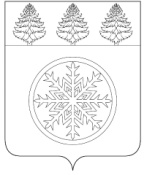 ОТЧЕТД Е П У Т А ТА  Д У М ЫЗиминского городского муниципального образованияседьмого созыва (2019- 2024 гг.) Немцева Игоря Александровича        Я являюсь депутатом Думы Зиминского городского муниципального образования  на непостоянной основе.  Главной целью своей работы в Думе считаю сделать так, чтобы г. Зима стал местом  комфортного и удобного проживания  для жителей нашего города. Чтобы город развивался,  строились и ремонтировались объекты образования, культуры, спорта, дороги содержались в хорошем состоянии, на улицах было освещение, услуги ЖКХ оказывались на должном уровне. Я думаю, что жители нашего города уже заметили изменения в городе в лучшую сторону. И в этом большая заслуга администрации города и депутатов, их совместная согласованная работа. Все бы хорошо, но в 2022 году услуги ЖКХ повышались  2 раза. Депутаты и администрация города не могут повлиять на это решение вышестоящих органов власти.        Основное  направление в работе за отчетный период - принятие и внесение изменений в нормативные правовые акты Зиминского городского муниципального образования, обеспечивающие правовую и организационную деятельность администрации, работа с избирателями, выполнение наказов жителей  избирательного округа № 14.  Депутатская деятельность осуществляется мною в соответствии с Конституцией РФ,  Уставом муниципального образования города Зима и законам о местном самоуправлении.ЗАКОНОТВОРЧЕСКАЯ ДЕЯТЕЛЬНОСТЬ. Основной формой работы депутата в Думе является участие в заседаниях комиссий и депутатов Думы. Я являюсь членом комиссий: по бюджету, ценообразованию, финансово-экономическим вопросам и налоговому законодательству, социальной политике. Все вопросы перед Думой обсуждаются на заседаниях комиссий.    За отчётный период принял участие в 13  заседаниях Думы. Депутаты приняли  64 решения. Основные  принятые решения Думу Зиминского городского муниципального образования: О бюджете Зиминского городского муниципального образования на 2023 год и плановый период 2024 году и 2025 год.Об одобрении перечня проектов народных инициатив Зиминского городского муниципального образования на 2022 год.О внесении изменений в Устав Зиминского городского муниципального образования.Об утверждении отчета  Контрольно - счетной палаты Зиминского городского муниципального образования за 2021 год.О результатах деятельности  МО МВД России "Зиминский" по обеспечению правопорядка, профилактике правонарушений на территории Зиминского городского муниципального образования за 2021 год.О деятельности отдела опеки и попечительства граждан по г. Зиме и Зиминскому району Межрайонного управления министерства социального развития, опеки и попечительства № 5 по защите жилищных прав детей - сирот и детей, оставшихся без попечения родителей на территории Зиминского городского муниципального образования.О реализации подпрограммы «Молодым семьям – доступное жилье» на 2020-2024 годы в 2021году.О утверждении Положения о бюджетном процессе в Зиминском городском муниципальном образовании.Об утверждении отчета об использовании объектов недвижимости, переданных в безвозмездное пользование в 2021 году.Об утверждении Правил благоустройства территории Зиминского городского муниципального образования.О деятельности Думы Зиминского городского муниципального образования за 2021 год. Об итогах работы по организации летнего оздоровления детей и подростков муниципальными учреждениями в 2022 году.О подготовке образовательных организаций Зиминского городского муниципального образования к новому 2022-2023 учебному году.Об утверждении отчета о социально-экономическом  положении города Зимы и итогах деятельности администрации.Об утверждении отчета об исполнении бюджета Зиминского городского муниципального образования за 2021 год.О результатах работы по отлову животных без владельцев на территории Зиминского городского муниципального образования.О  реализации на территории Зиминского городского муниципального образования  Закона Иркутской области от 05.03.2010 № 7-оз "Об отдельных мерах по защите детей от факторов, негативно влияющих на их физическое, интеллектуальное, психическое, духовное и нравственное развитие, в Иркутской области" и об ответственности, предусмотренной законодательством.О деятельности отделения судебных приставов по г. Саянску и Зиминскому району УФМССП России по Иркутской области.О функционировании канализационно-очистных сооружений на территории Зиминского городского муниципального образования.                  РАБОТА С НАСЕЛЕНИЕМ. В отчетном периоде  провел 10 приемов граждан. Место приема граждан- Дом культуры «Горизонт» Все вопросы, поступившие в мой адрес, рассмотрены в установленные регламентом сроки.Всего поступило 10 устных обращений граждан г. Зимы.    Обращения содержали следующие вопросы:Уборка снега спешеходной дорожке по ул. Бограда.Предоставление жилья детям-сиротам. Состояние ограждения дороги по ул. Бограда.Грейдировка и отсыпка дорог.Оказание помощи малоимущим через социальную защиту.Отвод ливневой воды через ул. Подаюрова в районе ул. Осипенко.Закрытие свалки в районе бывшего аэродрома.Повышение услуг ЖКХ.Переселение из ветхого и аварийного жилья. Заготовка дров на зиму.Письменные обращения граждан в мой адрес не поступали.     Для решения устных обращений граждан 3 раза обращался к мэру города. Коновалову А.Н., за консультацией обращался в министерство строительства Иркутской области, комитет имущественных отношений, архитектуре и градостроительству, управление социальной защиты населения   по городу Зиме и Зиминском районе.     Необходимо отметить, что на территории избирательного округа по-прежнему приоритетными остаются вопросы водоснабжения, водоотведения ливневых вод, освещения улиц, благоустройства территории, улучшения жилищных условий населения, состояние дорог,  оказания материальной помощи малоимущим.Округ № 142022 год